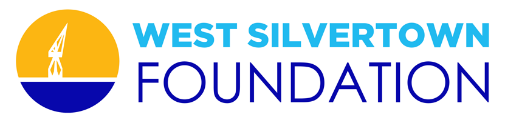 West Silvertown FoundationPerson SpecificationYouth Work Sessional StaffExperience and Qualifications                   Experience of working with at-risk young peopleEA youth work qualification, at least level 1EExperience of engaging with diverse inner city communities  DSkills and KnowledgeAwareness of the particular needs and challenges of young people in NewhamEKnowledge of current government policy relating to safeguarding and child protectionEExcellent negotiation and motivation skillsEAbility to identify problems and put forward solutionsEAbility to relate to, and communicate with young peopleEAttributesVery much a people person, able to build strong relationships at all levels.ESelf-motivated and enthusiastic with the ability to work on own initiativeEA good team player with a willingness to be flexible and adaptableECreative thinker with the ability to motivate othersEAn ability to handle sensitive and confidential information with discretion, tact and diplomacyEFlexible approach to problem solvingEOther requirementsAbility to work unsocial hoursE